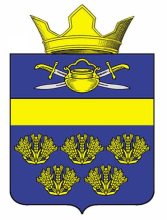 АДМИНИСТРАЦИЯ ВЕРХНЕКУРМОЯРСКОГО СЕЛЬСКОГО ПОСЕЛЕНИЯ КОТЕЛЬНИКОВСКОГО МУНИЦИПАЛЬНОГО РАЙОНА ВОЛГОГРАДСКОЙ ОБЛАСТИот 14 июля   2022                                                         № 27О внесении изменений в постановление администрации Верхнекурмоярского сельского поселения от 20.08.2021 г. № 24 «Об утверждении административного регламента предоставления администрацией Верхнекурмоярского сельского поселения Котельниковского муниципального района Волгоградской области муниципальной услуги «Рассмотрение заявления о согласовании планируемого размещения инженерных коммуникаций при проектировании прокладки, переноса или переустройства инженерных коммуникаций в границах полос отвода автомобильных дорог общего пользования местного значения, заявления о выдаче согласия на прокладку, перенос или переустройство инженерных коммуникаций, их эксплуатацию в границах придорожных полос автомобильных дорог общего пользования местного значения »В соответствии с постановлением Администрации Волгоградской области от 11.12.2021 г. № 678-п «О признании утратившим силу постановления Администрации Волгоградской области от 09 ноября 2015 г. № 664-п «О государственной информационной системе «Портал государственных и муниципальных услуг (функций) Волгоградской области», администрация Верхнекурмоярского сельского поселения Котельниковского муниципального района Волгоградской области постановляет:Внести в административный регламент предоставления администрацией Верхнекурмоярского сельского поселения Котельниковского муниципального района Волгоградской области муниципальной услуги «Рассмотрение заявления о согласовании планируемого размещения инженерных коммуникаций при проектировании прокладки, переноса или переустройства инженерных коммуникаций в границах полос отвода автомобильных дорог общего пользования местного значения, заявления о выдаче согласия на прокладку, перенос или переустройство инженерных коммуникаций, их эксплуатацию в границах придорожных полос автомобильных дорог общего пользования местного значения», утвержденный постановлением администрации Верхнекурмоярского сельского поселения от 20.08.2021 г. №24 (далее – административный регламент), следующие изменения:  1.1«Пункт 2.13.4. административного регламента  изложить в новой редакции:        «2.13.4. Требования к информационным стендам. В помещениях уполномоченного органа, предназначенных для работы с заявителями, размещаются информационные стенды, обеспечивающие получение информации опредоставлении муниципальной услуги. На информационных стендах, официальном сайте уполномоченного органа размещаются следующие информационные материалы:извлечения из законодательных и нормативных правовых актов, содержащих нормы, регулирующие деятельность по исполнению муниципальной услуги; текст настоящего административного регламента; информация о порядке исполнения муниципальной услуги; перечень документов, необходимых для предоставления муниципальной услуги; формы и образцы документов для заполнения; сведения о месте нахождения и графике работы наименование администрации муниципального образования и МФЦ; справочные телефоны; адреса электронной почты и адреса Интернет-сайтов; информация о месте личного приема, а также об установленных для личного приема днях и часах. При изменении информации по исполнению муниципальной услуги осуществляется ее периодическое обновление. Визуальная, текстовая и мультимедийная информация о порядке предоставления муниципальной услуги размещается на информационном стенде или информационном терминале (устанавливается в удобном для граждан месте), а также на Едином портале государственных и муниципальных услуг,  на официальном сайте уполномоченного органа (адрес сайта http:// Верхнекурмоярское .РФ).Оформление визуальной, текстовой и мультимедийной информации о порядке предоставления муниципальной услуги должно соответствовать оптимальному зрительному и слуховому восприятию этой информации гражданами.»     2. Настоящее постановление вступает в силу со дня его официального обнародования.Глава Верхнекурмоярскогосельского поселения	А.С.Мельников  ПОСТАНОВЛЕНИЕ 